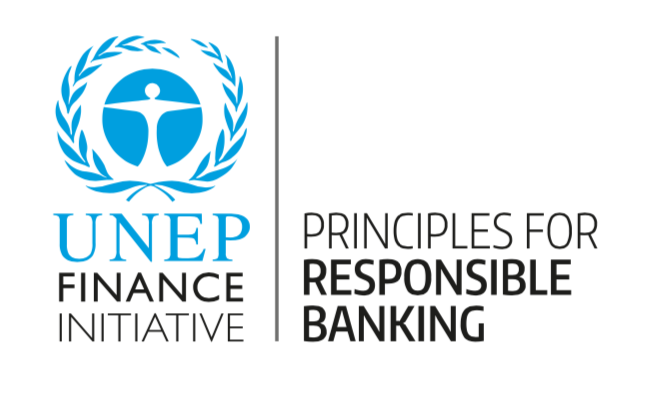 银行在社会中发挥着关键作用。作为金融中介机构，我们的目标是帮助经济可持续发展，帮助人们创建更美好的未来。银行业务是基于客户和广大社会对我们的信任，以符合他们最佳利益并尽责行事。 我们的成功和持续盈利的能力在本质上取决于我们所服务的社会的长期繁荣。我们认为，只有处于建立在人类尊严、平等、自然资源可持续利用基础上的包容性社会中，我们的客户和顾客以及我们的业务才能蓬勃发展。 因此，我们希望开拓前行、发挥引领作用，通过我们的产品、服务、客户关系来支持并加速经济和生活方式的可持续变革，这是实现当代和后代共同繁荣的必经之路。 我们承诺遵循以下原则: 一致性我们将确保业务战略与联合国可持续发展目标（SDGs）、《巴黎气候协定》以及国家和地区相关框架所述的个人需求和社会目标保持一致，并为之作出贡献。影响与目标设定我们将不断提升正面影响，同时减少因我们的业务活动、产品和服务对人类和环境造成的负面影响并管理相关风险。为此，我们将针对我们影响最大的领域设定并公开目标。客户与顾客我们本着负责任的原则与客户和顾客合作，鼓励可持续实践，促进经济活动发展，为当代和后代创造共同繁荣。利益相关方我们将主动且负责任地与利益相关方进行磋商、互动和合作，从而实现社会目标。公司治理与银行文化我们将通过有效的公司治理和负责任的银行文化来履行我们对这些原则的承诺。透明与负责我们将定期评估我们每一家银行和所有签署行对这些原则的履行情况，公开披露我们的正面和负面影响以及我们对社会目标的贡献，并对相关影响负责。我们承诺遵循以下原则: 一致性我们将确保业务战略与联合国可持续发展目标（SDGs）、《巴黎气候协定》以及国家和地区相关框架所述的个人需求和社会目标保持一致，并为之作出贡献。影响与目标设定我们将不断提升正面影响，同时减少因我们的业务活动、产品和服务对人类和环境造成的负面影响并管理相关风险。为此，我们将针对我们影响最大的领域设定并公开目标。客户与顾客我们本着负责任的原则与客户和顾客合作，鼓励可持续实践，促进经济活动发展，为当代和后代创造共同繁荣。利益相关方我们将主动且负责任地与利益相关方进行磋商、互动和合作，从而实现社会目标。公司治理与银行文化我们将通过有效的公司治理和负责任的银行文化来履行我们对这些原则的承诺。透明与负责我们将定期评估我们每一家银行和所有签署行对这些原则的履行情况，公开披露我们的正面和负面影响以及我们对社会目标的贡献，并对相关影响负责。银行名称CEO（或同等职位）签名日期：银行名称CEO（或同等职位）签名日期：银行名称CEO（或同等职位）签名日期：